Základní škola Klatovy, Čapkova ul. 126 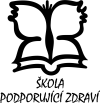 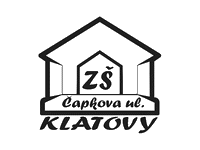  Škola podporující zdravítelefon:  376 313 353		       e-mail:  zscapkova@investtel.cz     		            IČO:  70825912Příloha č. 1Koncepce rozvoje školní družinyna roky 2020 – 2026Oblast výchovně vzdělávacíHlavní koncepční záměry:Podporovat nadání a potenciál každého žáka a individuální motivací napomáhat zažívání vyšší míry osobního úspěchuPodporovat osobní rozvoj žáků pomocí pestrých aktivit, a to s respektováním jejich individuálních potřebPodporovat rozvoj čtenářské gramotnosti - pravidelně zařazovat čtení na pokračování v odpočinkové činnosti, rozšířit nabídku knih ve školní družině, využívat nabídky knih ve školní knihovně a navštěvovat Městskou knihovnu v KlatovechPosilovat tělesnou zdatnost účastníků a rozvíjet zdravý životní styl – co nejvíce využívat školní hřiště a tělocvičnu ke sportovním aktivitám, motivovat účastníky ke sportuV rámci zájmových činností podporovat rozvoj manuálních schopností, tvořivého a logického myšleníProhloubit znalosti žáků v oblasti dopravní výchovyPodporovat u žáků schopnosti objektivně hodnotit své jednání a příznivě zvládat konfliktní situaceUpevňovat osobnostní a sociální vazby mezi žákyPodporovat žáky k získávání všeobecného přehledu (četba časopisů, knih, návštěvy výstav, besedy, exkurze)Spolupracovat s koordinátorkou EVVO (rozšiřovat znalosti o životním prostředí a jeho ochraně, vycházky do přírody, projekty na Den Země, třídění odpadů)Spolupracovat se školním poradenským pracovištěm – zapojení školního psychologa, sociálního a speciálního pedagoga do řešení preventivních i aktuálních výchovně vzdělávacích situací ve ŠDZkvalitnit propagaci činnosti ŠD na webových stránkách školyOblast materiálníŠkolní družina je součástí ZŠ Klatovy, Čapkova ul. Školní družina má 5 oddělení (3 v přízemí budovy školy a 2 v prvním patře ZŠ). Prostor dvou oddělení slouží pouze k účelům ŠD, další 3 oddělení působí ve třídách 1. stupně. ŠD ke své činnosti využívá další prostory školy – sál pohybové výchovy, cvičný byt s kuchyňkou a knihovnu v budově školy i sportovní areál s venkovním víceúčelovým hřištěm a sportovní halou. Hlavní koncepční záměry:Průběžné vybavování jednotlivých oddělení ŠD o pomůcky pro aktivity žáků (nové stavebnice, hry, knihy a materiál pro kreativní činnosti)Dovybavení venkovního školního sportovního areálu o nový prvek – pingpongový stůlVýměna stávající podlahové krytiny v I. a II. oddělení ŠD (koberce)Výměna molitanové stavebnice ve II. oddělení ŠDPostupně vytvářet samostatné herny ŠD Oblast personálníVe školní družině pracuje 5 vychovatelek, které splňují odbornou kvalifikaci. Řízením školní družiny je pověřena vedoucí vychovatelka. Vychovatelky průběžně prohlubují svoji odbornost, účastní se vzdělávacích akcí pořádaných nejrůznějšími organizacemi, ve dnech samostudia se věnují získávání nových informací z odborné literatury a internetu.Hlavní koncepční záměry:Získávat kvalifikované pedagogické pracovníkyProhlubovat vzdělávání vychovatelek v akreditovaných kurzech a vzájemně sdílet získané zkušenosti z DVPP Aktivně podporovat začínající vychovatelkyZkvalitňování mezilidských vztahů na pracovišti – organizování společných akcí (sport, kultura)Klatovy, 24. 6. 2020       Bc. Dana Václavíčková					PaedDr. Bc. Dana Martinková, Ph.D.     vedoucí vychovatelka ŠD					                   ředitelka školyZŠ Klatovy                                                   www.zscapkova.cz                                 	bankovní spojení: Čapkova ul. 126	             	KB Klatovy		       	339 49 Klatovy 5                                                                                                                	č.ú. 27-1984040287/100